Estado do Rio Grande do Sul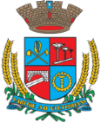 Câmara de Vereadores de Getúlio VargasBoletim Informativo Nº. 028/2017                      COMUNICADOSO Poder Legislativo de Getúlio Vargas está sempre ao lado da comunidade, defendendo seus interesses e os representando. Por isso, o convidamos a participar da Sessão Ordinária do Poder Legislativo no mês de agosto, no dia 31, às 18h30min, na Sala das Sessões Engenheiro Firmino Girardello, na Câmara de Vereadores.Acompanhe as ações do Poder Legislativotambém pelo site: www.getuliovargas.rs.leg.brGetúlio Vargas, 16 de agosto de 2017Vilmar Antonio SoccolPresidente